Аннотация к программе учебного предмета«История театрального искусства» ПО.02.УП.03.Программа учебного предмета «История театрального искусства» ПО.02.УП.03. является составной частью предметной области «История театрального искусства» (ПО.02.) и входит в структуру дополнительной предпрофессиональной общеобразовательной программы в области театрального искусства «Искусство театра».Программа составлена в соответствии с Федеральными государственными требованиями на основе проекта примерной программы учебного предмета «История театрального искусства», разработанного Институтом развития образования в сфере культуры и искусства (г. Москва).Программа предназначена для обучения детей, поступивших в школу в первый класс в возрасте семи лет до 12 лет, срок обучения по данной программе составляет 3 года (3-5 классы).Планируемые результаты освоения программы учебного предмета«История театрального искусства»: знание основных эстетических и стилевых направлений в области театрального искусства;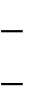 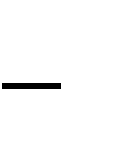 знание основных этапов развития театрального искусства;знание истории возникновения и развития жанров театрального искусства;  знание особенностей национальных традиций театрального искусства;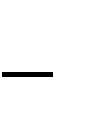 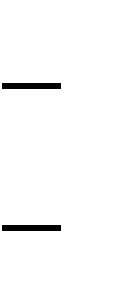 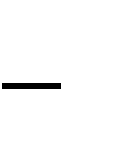 знание театральной терминологии;знание классического и современного театрального репертуара; знания о творчестве и поисках великих зарубежных и русскихдраматургов, режиссеров и актеров, их биографий; умение пользоваться профессиональной литературой, формирование навыков чтения специальной литературе об искусстве;навыки работы с современными технологиями для поиска необходимой информации.Структура программы учебного предмета «История театрального искусства»: 1.Пояснительная записка.Содержание учебного предметаТребования к уровню подготовки учащихсяФормы и методы контроля, система оценокМетодическое обеспечение учебного процессаСписок литературыРазработчики: Г.А.Степанова, театровед, кандидат искусствоведения, член Союза театральных деятелей